June2022Digital Skills- History and Future-Tech in our Everyday LivesLeading on and off the Field-Sportsmanship Client Appreciation 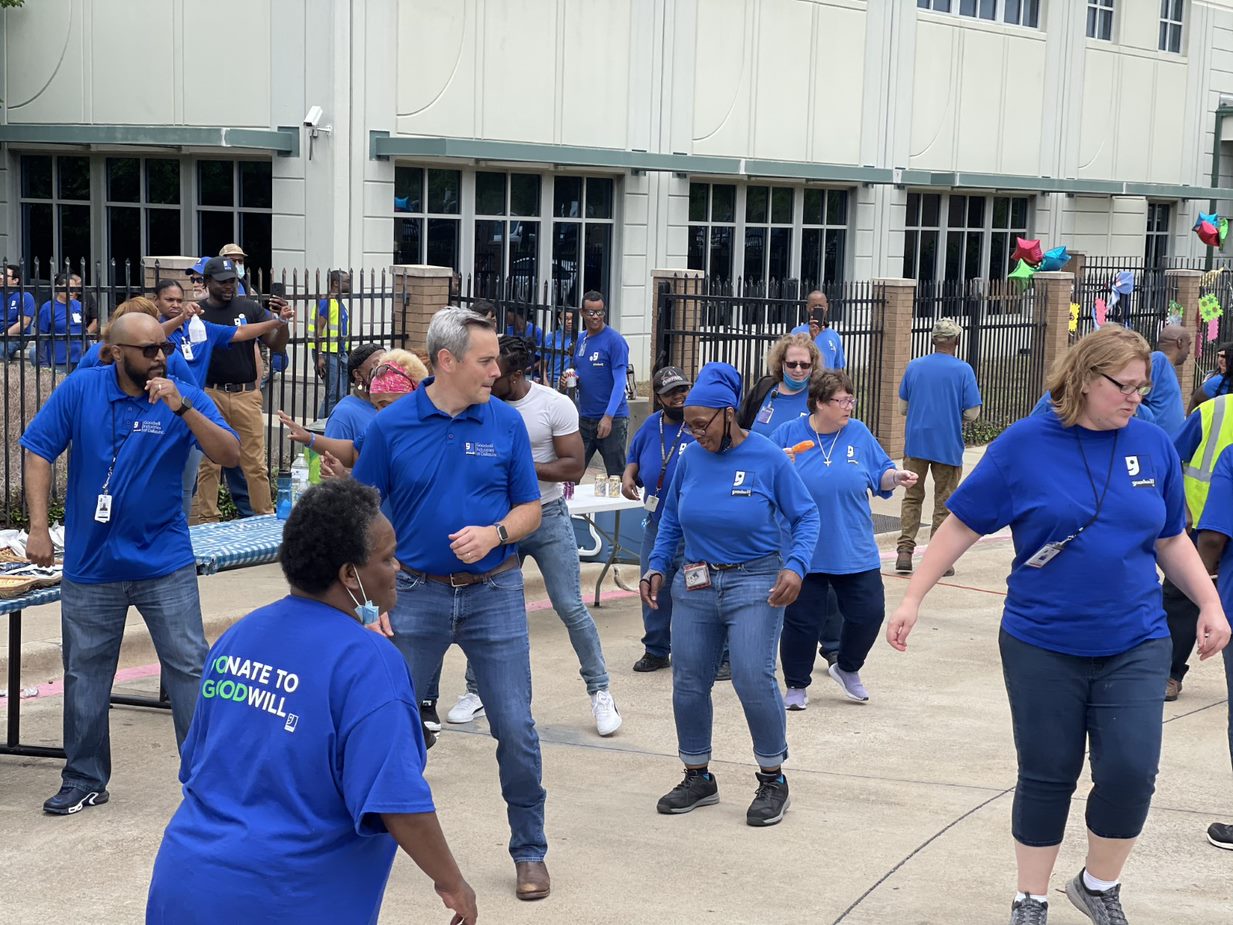 SundayMondayTuesdayWednesdayThursdayFridaySaturday1234Digital Skills Training 567891011Field TripFrisco Discovery Center 12131415161718Client Appreciation Denton StoreGrand Opening 19202122232425Digital Skills Training 2627282930Games WeekField Day EventsDigital Skills:Provide clients with an opportunity to learn how to use computers and other communication technology.Digital Skills Lab Hours:Monday -Thursday 9:00 AM - 2:00 PM Client Field Trip:Frisco Discovery CenterVideo Game Museum 8004 Dallas Pkwy, Frisco, TX 75034Friday, June 10, 20229:00 AM – 1:00 PMClient Appreciation:Each year we recognize clients for their employee contributions to the workplace and programs.  Games Week:  June 27th -30th (Indoor)  Field Day:   June 30, 2022 (Outdoor)  11:30 AM - 2:30 PM   (Weather Permitting)